Nepolevujte moji milí, už jen chvíli a nastanou vám opravdové prázdniny bez úkolů a povinností. Teď ještě chvíli musíme makat, abychom to příští rok měli co nejjednodušší a nemuseli se tímhle trápit.I když vám to třeba nepřijde, vedete si moc dobře.Kvíz na Pardubický kraj a kraj Vysočina do 22.5 https://kahoot.it/challenge/09201822?challenge-id=c80facaf-ff77-4fde-8452-36edeee8ca2a_1589453246727 ( game pin 09201822)Kraj Vysočina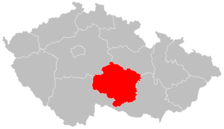 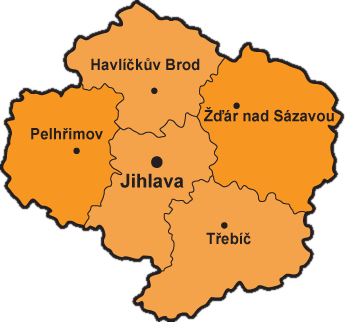 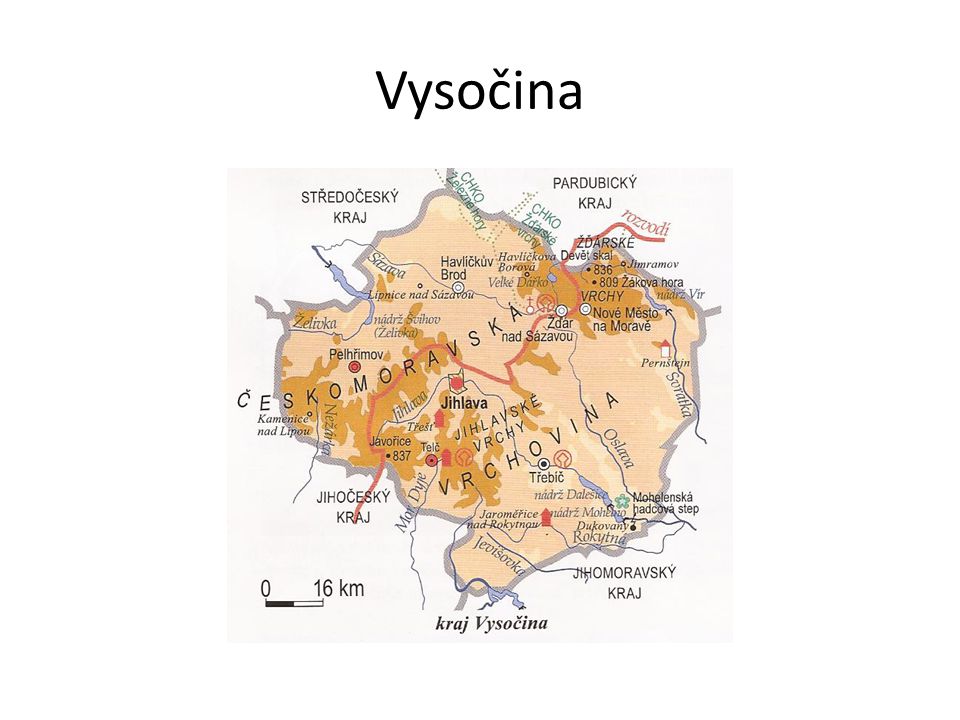 Rozlohou (téměř 6 800 km2) se Vysočina řadí mezi regiony nadprůměrné velikosti512 tisíc obyvatel, 3. nejnižší lidnatost ze všech krajůDělí se na 5 okresů: Pelhřimov, Havlíčkův Brod, Žďár nad Sázavou, Jihlava, TřebíčNejvětší a nejlidnatější město je JihlavaZaujímá centrální polohu v rámci ČRNejjižnější část Kraje Vysočina je vzdálena přibližně 4 km od státní hranice s RakouskemSousedící kraje Jihočeský, Středočeský, Pardubický, JihomoravskýCharakteristická členitost území (tzn. kopec-rovina-kopec-rovina)Povrch území je tvořen pahorkatinami Českomoravské vrchovinyNa jihu zahrnuje západní část Jevišovické pahorkatiny a sever Javořické vrchoviny, na západě je Křemešnická vrchovina, na severozápadě leží Hornosázavská pahorkatinaZ vodstva k těm důležitějším řekám patří Sázava, Svratka a JihlavaPrůměrně vysoká nadmořská výškaŘídké osídlení obyvatelstvem (Rozdrobená sídelní struktura přispívá v některých případech k vylidňování menších obcí a odchodu mladých a kvalifikovaných obyvatel)Nízké znečištění ovzduší, zdravé lesyNa území kraje se nacházejí dvě chráněné krajinné oblasti (CHKO) – Žďárské vrchy a Železné horyNejvýše položeným bodem je vrcholek Javořice (837 m n.m.) v Javořické vrchovině v okresu JihlavaEkonomická výkonnost kraje zaostává za celorepublikovým průměremTradičně významné postavení má v Kraji Vysočina zemědělství, přestože nadmořská výška a sklonitost pozemků snižují vhodné podmínky pro pěstováníProdukují se brambory, olejninyChová se skotZ průmyslové výroby mají v kraji význam zvláště odvětví strojírenské a kovodělné, textilní, dřevozpracující a potravinářskéPrůmyslovými centry jsou zejména bývalá okresní města, vedle nich ale i další města s dobrou dopravní dostupnostíNa území Kraje Vysočina se nacházejí tři památky zapsané do seznamu UNESCO- městská památková rezervace Telč, poutní kostel sv. Jana Nepomuckého na Zelené hoře u Žďáru nad Sázavou a židovská čtvrť se hřbitovem a bazilikou sv. Prokopa v TřebíčiNa území kraje se konají zajímavé kulturní akce, z nichž některé mají celostátní i mezinárodní charakter. V Jihlavě se pravidelně koná setkání a soutěž smíšených komorních sborů – Mezinárodní festival sborového umění či Mezinárodní festival dokumentárního filmu. Kulturní akce se ovšem nesoustřeďují pouze do velkých měst. Činorodým organizátorem je město Telč, které pořádá festival Prázdniny v Telči nebo Evropské setkání folklórních souborů. Zámek v Jaroměřicích nad Rokytnou hostí Mezinárodní hudební festival Petra Dvorského.KONTROLNÍ OTÁZKY:Na kolik okresů se kraj dělí?Které město je největší?Který okres je největší?Který okres je nejmenší?Co je pro toto území charakteristické?Vyjmenuj dvě pahorkatiny a dvě vrchoviny na tomto územíKteré řeky zde protékají?Jaká CHKO se zde nachází?Jaký je nejvyšší bod? (najdi v mapce) Je vyšší než nejvyšší bod třeba Šumavy? Z hlediska ekonomické aktivity je na tom tento kraj dobře nebo špatně?Co se zde pěstuje a chová?Jaká města můžeme označit jako průmyslová centra? (vyhledej si dvě města- pracuj s malou mapkou v textu)Které památky řadíme do seznamu UNESCA? (Pamatuješ si ještě co je to to UNESCO?)ZAJÍMAVOSTI:Kraj Vysočina udílí od roku 2007 několik různých ocenění osobnostem Kraje Vysočina. Jsou jimi Kamenná medaile, Skleněná medaile, Dřevěná medaile a Bronzová pamětní medaile. Autorem výtvarných návrhů medailí je sochař Radomír Dvořák. Kamenná medaile je zhotovena z mrákotínské žuly a je vyráběna v kamenosochařském středisku Lipnice nad Sázavou při Střední odborné škole uměleckoprůmyslové ve Světlé nad Sázavou. Skleněná medaile je zhotovena z čirého, zeleného a modrého skla, vyráběna je na uměleckoprůmyslové škole ve Světlé nad Sázavou, dřevěná medaile je zhotovena z dřeva jeřábu ptačího a je vyráběna Radomírem Dvořákem. Bronzová pamětní medaile je určena významným návštěvníkům Kraje Vysočina a je zhotovena z bronzu, vyráběna je ve Slévárně a modelárně Nové RanskoPoutní kostel Jana Nepomuckého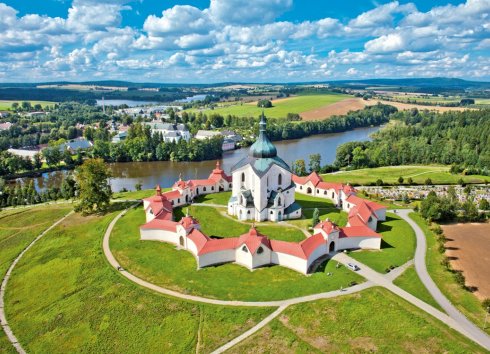 Hrad Roštejn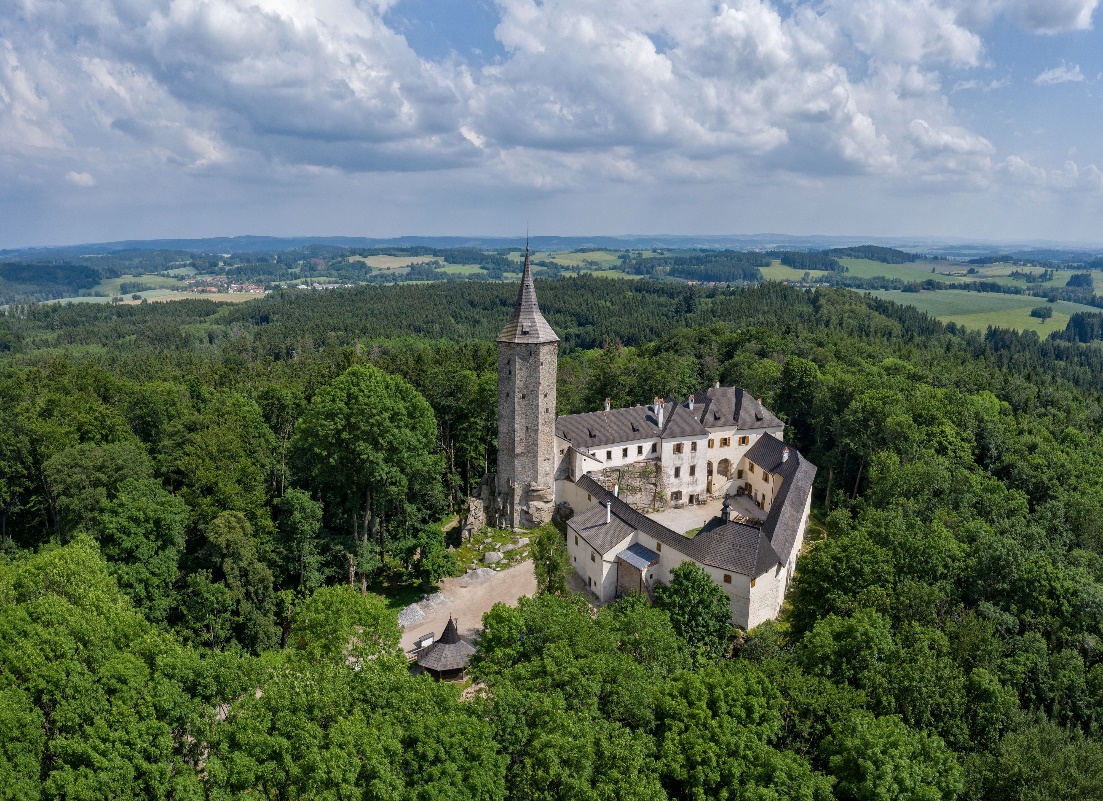 Státní zámek Telč (UNESCO)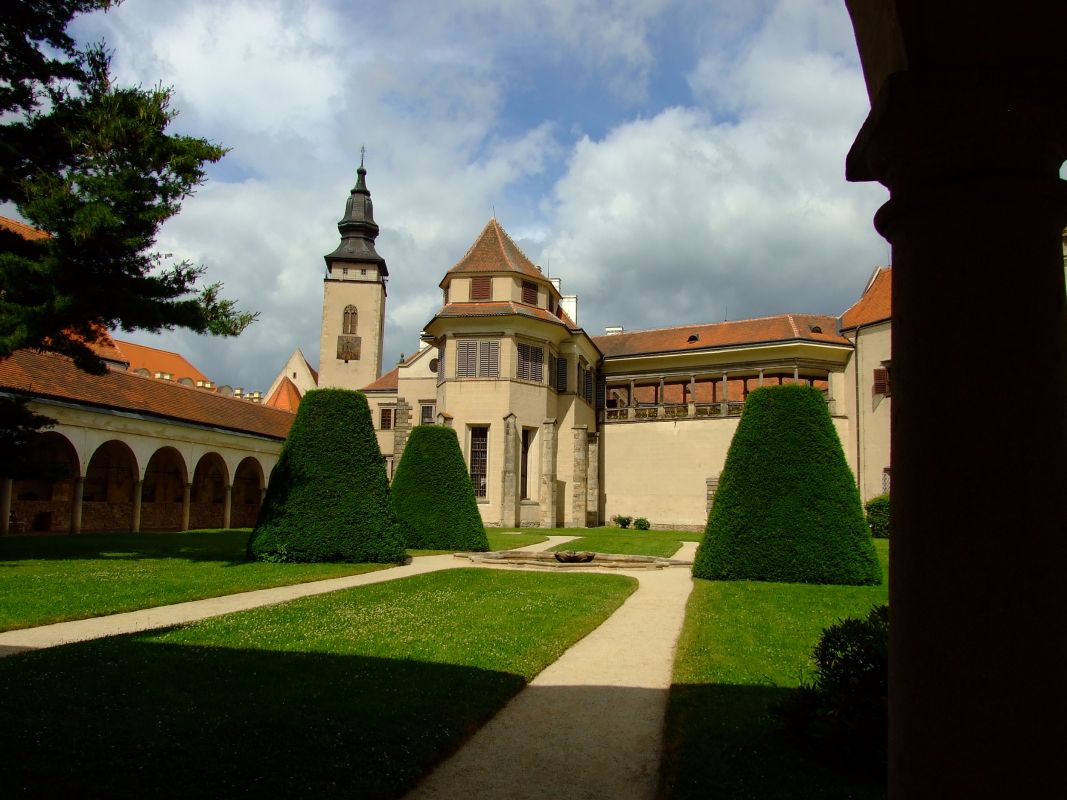 OkresPočet obyvatel
(1. 1. 2020) RozlohaHust. zal.Počet obcíHavlíčkův Brod (HB)94 9151 26575120Jihlava (JI)113 6281 19995123Pelhřimov (PE)72 3021 29056120Třebíč (TR)110 8101 46376167Žďár nad Sázavou (ZR)118 1581 57975174